Förslag påInstruktion till revisorer i läns- och lokalföreningarEnligt stadgarna fastställer föreningens årsmöte en instruktion för förtroende-revisorn. Instruktionen ska ses som ett stöd och verktyg för revisorerna samt som ett medskick från årsmötet.Revision enligt stadgarna Föreningens verksamhet, förvaltning och årsredovisning ska granskas av två revisorer som jämte ersättare väljs av årsmötet. Mandatperioden är för revisorer är två år och för ersättare ett år. Maximalt sammanhängande tid är 12 år som förtroenderevisor.Revisorerna ska lämna revisionsberättelse till årsmötet. I den ska ansvarsfrihet för styrelsen tillstyrkas eller avstyrkas.ska få delta i minst ett styrelsemöte per år, styrelsen ska bjuda in.har rätt att yttra sig och lägga förslag vid styrelsemöten.hålla ersättare informerade om det pågående revisionsuppdraget.Ersättare för ordinarie revisorerErsättarna ska ha motsvarande tillgång till information som de ordinarie och kan, efter samråd mellan ordinarie revisorerna och styrelsen, bjudas in till möten.Revisionens syfte och inriktning Granskning av ekonomisk redovisning och styrelsens förvaltning sker avseende korrekthet, ändamålsenlighet och effektivitet. Granskningen ska utgå från stadgarna och annat ramverk, grundläggande värderingar och fattade beslut.Revisionens omfattning följa och granska verksamheten, förvaltningen och den ekonomiska redovisningen.kontrollera verksamhetens följsamhet mot beslutad inriktning, planer och mål. granska att ekonomiska ramar hålls och föreningens resurser används effektivt.kontrollera att verksamhetsberättelse och årsredovisning upprättas och ger en rättvisande bild av verksamheten.Planering och rapporteringRevisorernas uppdrag ligger i anslutning till ordinarie årsmöte eller extra årsmöte, samt vid behov utifrån en sammanslagning eller nedläggning av förening. Om auktoriserad revisor anlitas skall uppdraget genomföras i samverkan med denne.Tillgång till material Revisorer och ersättare ska ha tillgång till handlingar utom arbetsmaterial samt protokoll från föreningens organ. Handlingar som revisorerna vill ta del av ska lämnas ut på begäran.Övrigt Enligt stadgarna kan förbundsstyrelsen genomföra revision med flera åtgärder i läns- och lokalföreningar. Föreningens revisorer ska på begäran delta i detta arbete.Att läsa merRiksförbundet HjärtLungs stadgarwww.hjart-lung.se 2022-11-23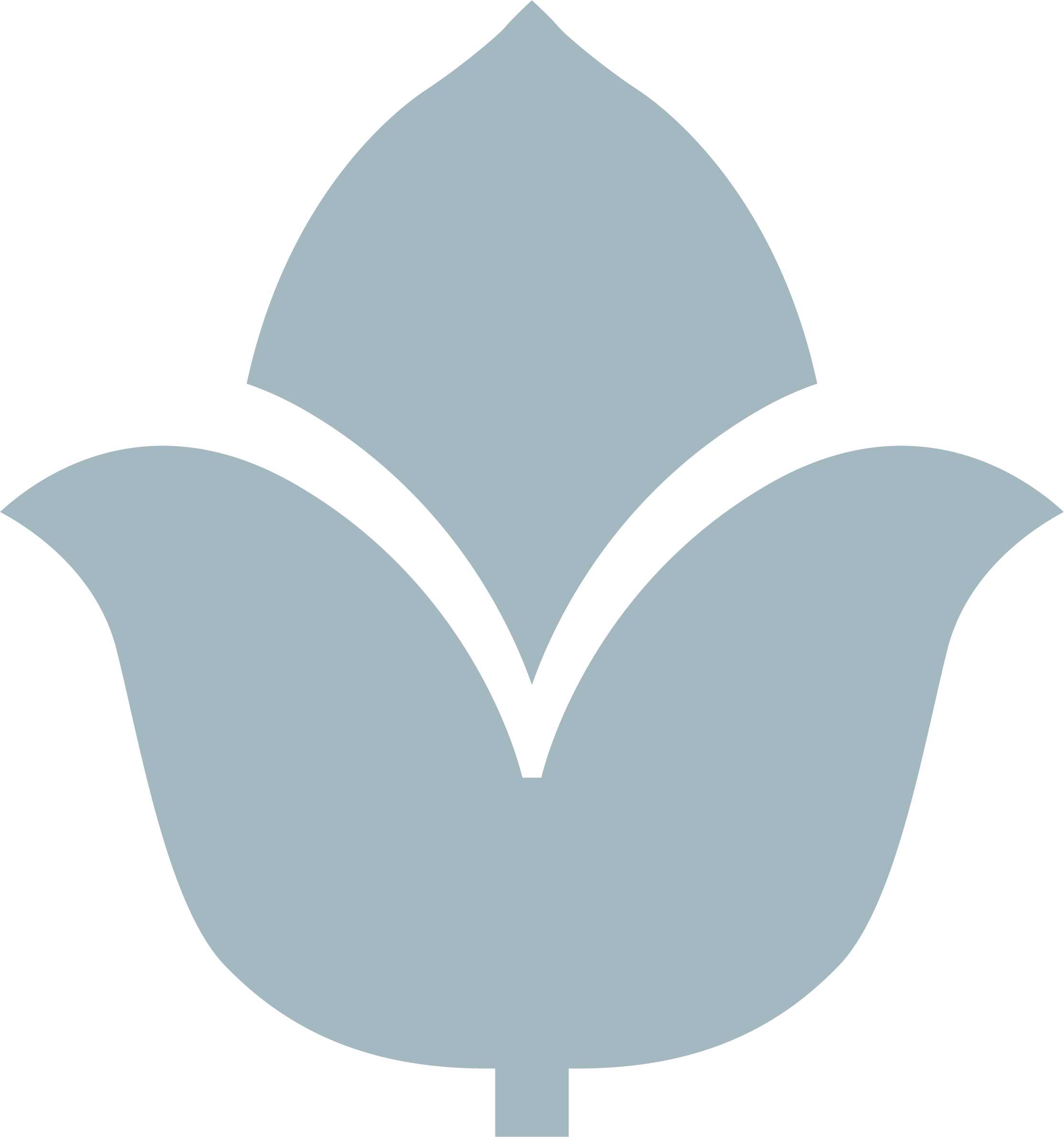 